Offre de formationDemandeur(s)Identification du parcoursMétiers visés (liste en indiquant le secteur le cas échéant) et perspectives professionnelles du parcoursObjectifs de la formationObjectif généralObjectifs spécifiquesAcquis d’apprentissages (Learning Outcomes)A la fin de la formation le licencié doit :Connaissances (savoir) :Identifier les différentes convergences et ressemblances linguistiques et extralinguistiques entres les langues étudiéesConnaitre et maitriser les concepts de base et les différents procédés de la traductionConnaitre les concepts de base dans divers domaines liés à la traduction (droit, économie, Tic, multimédia…)être capable de :Aptitudes (savoir-faire)Utiliser les outils nécessaires à la traduction et les ressources terminologiquesComprendre, analyser et interpréter différents types de textes en vue de les traduire.Maitriser les outils technologiques de traduction (applications, logiciels, dictionnaires numériques…)Détecter et traiter les différentes difficultés linguistiques (lexiques, sémantiques, rhétoriques) et extralinguistiques (divergences, nuances culturelles)Produire une traduction convenable d’un texte d’une langue source vers une langue cible.Réviser et évaluer une traduction.Attitudes (savoir-être) Respecter les codes déontologiques Prendre l’initiative pour se positionner sur le marché national et international Démontrer une capacité à travailler en équipeGérer directement les différentes activités liées à la vie professionnelle. Conditions d'accès à la formationTest d’admission :  Oui	 NonAutre (à préciser) : Les étudiants orientés vers cette licence désirant se spécialiser dans une langue étrangère autre que le français et l’anglais doivent avoir suivi un enseignement dans la langue choisie en 3ème et 4ème année de l’enseignement secondaire, ou justifier un niveau minimum A2 dans cette langue par un certificat délivré par une autorité compétente.Perspectives académiquesPerspectives à l'échelle internationaleProgramme de la formation(Descriptif détaillé du parcours)Semestre 1Semestre 2Semestre 3Semestre 4Semestre 5Semestre 6تنبيهات هامّة:الأرصدة المسندة إلى الوحدة غير قابلة للقسمة ما لم يتمّ تنصيص على ذلك في نظام الدراسات الوارد أعلاه.اكتساب الوحدة ذات الأرصدة غير المقسومة مشروط بالحصول على المعدّل بين العناصر المكوّنة لها.Descriptif des activités pratiquesInter-liaisons entre les semestres du parcours, passerelles(à préciser), évaluation et progressionMéthodes pédagogiques adoptées (classiques et innovantes)Ressources et PartenairesListe des enseignants et des autres compétences participants aux activités de formationResponsable de la licenceDe l’établissement demandeur (uniquement les permanents)D'autres établissements universitaires (à préciser)Non universitaires (à préciser)Locaux et équipements pédagogiquesPartenariat (préciser la nature des partenariats et ses modalités)Partenariat universitairePartenariat avec le milieu professionnel, économique et socialAutres types de Partenariat (à préciser)Système interne d’évaluation et d’amélioration du programmeDémarche de promotion du programmeLe parcours en chiffres (cette rubrique peut être intégrée à la section : Système interne d’évaluation et d’amélioration du programme)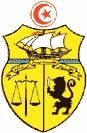 Ministère de l’Enseignement Supérieur et de la Recherche ScientifiqueDirection Générale de la Rénovation UniversitaireDemande d'habilitation d’une LicencePour la période : 2019-2020 / 2022-2023(1 demande par parcours)InstructionsIndiquer le(s) noms des université(s), établissement(s) et département(s).Spécifier l’université, l’établissement et le département partenaire(s) en cas de co-habilitaion ou co-diplomationUniversitéEtablissementDépartement(s)UniversitéEtablissementDépartement(s)InstructionsDomaine :	Choisir dans la liste des domaines prédéfinisMention :	Choisir dans la liste des mentions prédéfinies par la CNSParcours (ou spécialité) :	A spécifier par établissement(s)Nature de la licence :	Choisir une ou plusieurs catégories dans la liste proposéeType de formation :	Choisir un type parmi les deux proposésMode d’organisation de la formation :	Choisir un mode parmi les quatre proposésCommission Nationale Sectorielle :	Choisir l’une des commissions dans la liste proposéeDomaineLangues et lettresMentionTraductionParcours (ou spécialité)Licence en TraductionNature de la licenceNormale	Co-constructionCo-diplomation	Co-habilitationType de formation+Initiale	ContinueMode d’organisation de la formation+Présentielle 	A distance 	Mixte	AlternanceCommission Nationale SectorielleCommission nationale sectorielle de traductionInstructionsPréciser la liste des métiers visés par l’offre de formation en s’appuyant, dans la mesure du possible, sur les référentiels de métiers disponibles dans les liens suivants :http://www.uni-renov.rnu.tn/actualite/fr/450/Referentiel-Tunisien-des-Metiers-et-des-Competences.htmlhttps://www.pole-emploi.fr/candidat/le-code-rome-et-les-fiches-metiers-@/article.jspz?id=60702https://www.pole-emploi.fr/candidat/les-fiches-metiers-@/index.jspz?id=681Liste des métiers visés :Traducteurs polyvalents (Sites web…) – Rédacteurs – Correcteurs – médiateurs interculturels InstructionsObjectif général : Préciser l’objectif général de la formation proposée.Définition :Un objectif général définit la raison d’être de l’offre de formation, le but ultime à long terme (plusieurs actions contribuent à son atteinte).L'objectif général ne dit rien de la manière dont les acteurs vont s'y prendre pour l'atteindre.Il peut être rédigé en référence à la satisfaction des besoins identifiés.Exemple :Cette formation vise à former des licenciés capables de contribuer au développement des activités commerciales d’une entreprise dans un contexte international.Objectif général :Cette formation vise à former des licenciés capables de pratiquer la traduction générale dans trois langues dans différents contextes professionnels. InstructionsObjectif spécifique : Préciser deux ou trois objectifs spécifiques de la formation proposée.Définition :Il concerne une compétence ou un nombre réduit de compétences. Il découle de l’objectif général.L'énoncé d'un objectif spécifique comporte : un verbe d'action qui décrit le comportement ou la performance visé (le comportement ou la performance est observable).Exemple :Développer les techniques de commerce international chez les apprenants.Développer les compétences linguistiques pour agir dans un environnement internationalDévelopper les habiletés en communication et management interculturels pour pouvoir assumer des postes de responsabilités dans une organisation internationaleObjectifs spécifiques :Consolider les acquis linguistiques dans les langues de spécialitéAcquérir les compétences de base nécessaires à la pratique de la traductionMaitriser les techniques de la traductionInstructionsAcquis d’apprentissages : Préciser les acquis d’apprentissage que l’apprenant doit détenir suite à la formation proposée.Définition :Les acquis d'apprentissage (AA) ou Learning Outcomes (LO) sont des formules qui décrivent ce que l'apprenant doit savoir, comprendre et être capable de faire à l'issue de l'apprentissage (Cedefop, 2009). Ils sont formulés en termes de connaissance, d’aptitude et d’attitude.L'énoncé des acquis d'apprentissage comporte : un verbe d'action qui décrit le comportement ou la performance visé. Autrement dit, les AA doivent être centrés sur l’apprenant et évaluables en fin de formation.Exemples de verbes d’actions :Analyser, appliquer, argumenter, assembler, calculer, catégoriser, choisir, classer, comparer, compiler, concevoir, créer, critiquer, décrire, défendre, définir, démontrer, développer, différencier, discuter, distinguer, écrire, employer, estimer, étiqueter, évaluer, examiner, expliquer, exploiter, formuler, gérer, identifier, illustrer, indiquer, interpréter, lister, localiser, mémoriser, ordonner, organiser, planifier, pratiquer, préparer, prévoir, programmer, proposer, questionner, rapporter, reconnaître, répertorier, répéter, reproduire, résoudre, réviser, revoir, sélectionner, traduire, utiliser…Exemple :A la fin de la formation, les participants doivent être capables de :Connaissances (savoir) :Lister les compétences entrepreneuriales et les pratiques d’évaluation associéesIdentifier les différentes opportunités qu’offrent les méthodes pédagogiques actives pour développer l’esprit entrepreneurial chez l’apprenantLister les composantes d’un projet entrepreneurialAptitudes (savoir-faire) :Générer des idées de projets nouvelles et innovantesDéfinir des objectifsElaborer un plan organisant les activités relatives à un projet donnéIdentifier les ressources nécessaires pour un projet donné et élaborer le budget correspondantConduire une évaluation des risques associés à un projet donné (prédire les contraintes potentielles pour la mise en œuvre du projet) et, plus généralement, démontrer une capacité d’évaluation de la faisabilité d’un projetDémontrer une habileté de représentation, de synthèse (vision globale) et de négociation pour un projet donnéDémontrer une capacité à mettre en œuvre et à gérer un projet donnéDémontrer une capacité à mettre en place un système d’évaluation et les éventuelles mesures correctivesAttitudes (savoir-être) :Démontrer une attitude positive envers l’adoption de nouvelles approches pédagogiquesPrendre systématiquement des initiatives pour réaliser ses idées créativesS’engager activement et être responsable dans la mise en œuvre du projet pour atteindre les objectifs fixésDémontrer une capacité à travailler à la fois individuellement et en équipeInstructionsNature du Bac : Préciser la nature de bacs acceptables pour l’admission dans cette formation. Cocher obligatoirement la case oui ou NON pour chaque type de bac.Répartition : Indiquer le pourcentage pour chaque type de bac coché OUI. Le totale doit être égal à 100%.Nombre prévu d'étudiants : Indiquer le nombre d’étudiants demandé pour chacune des quatre années de l’habilitation de la formation.Test d’admission : indiquer s’il y a un test d’admission après l’orientation pour l’admission finale.Autre (à préciser) : indiquer s’il y a d’autres exigences ou pré-requis pour l’admission finale.Nature du Bac et répartitionNature du Bac et répartitionNombre prévu d'étudiants 
repartis sur les années d'habilitationBac Mathématiques +Oui	 Non	10	%Année 1 :	Année 2 :	Année 3 :	Année 4 :	Bac Sciences expérimentales +Oui	 Non	10	%Année 1 :	Année 2 :	Année 3 :	Année 4 :	Bac Economie et Gestion +Oui	 Non	10	%Année 1 :	Année 2 :	Année 3 :	Année 4 :	Bac Informatique +Oui	 Non	10	%Année 1 :	Année 2 :	Année 3 :	Année 4 :	Bac Lettres +Oui	 Non	60	%Année 1 :	Année 2 :	Année 3 :	Année 4 :	Bac Sport Oui	 +Non	0	%Année 1 :	Année 2 :	Année 3 :	Année 4 :	Bac Technique Oui	 +Non	0	%Année 1 :	Année 2 :	Année 3 :	Année 4 :	Autres (à préciser) : Oui	 +Non		%Année 1 :	Année 2 :	Année 3 :	Année 4 :	InstructionsIndiquer les perspectives académiques pour cette formation en précisant les possibilités pour poursuivre des études de mastères, d’ingénieurs… et la (les) discipline(s) associée(s).Master et doctorat en traductionInstructionsIndiquer les perspectives internationales pour cette formation en précisant les possibilités de mobilités et le cadre de celle-ci.Exemples : Erasmus, Co-diplômation, PFE, Bourses d’alternance, Parrainage…InstructionsUnité d'Enseignement (UE) :Préciser l'intitulé de chaque UEPréciser le type d'UE : Obligatoires (Fondamentales, Pratiques, Transversales) ou OptionnellesPréciser le code de chaque UENombre d'UE : Ce nombre est fixé à 5 ou 6 UE par semestreNomenclature pour la codification :Unité d'Enseignement : UEFondamentale : F / Optionnelle : O / Transversale : TSemestre : 1 à 6Ordre de l'UE : 1 à 6Exemples :UE Fondamentale 1 du semestre 2 aura pour code : UEF210UE Optionnelle 1 du semestre 3 aura pour code : UEO310Répartition des 180 crédits sur les semestres : 30 crédits par semestre x 6 semestresRépartition des 180 crédits de la formation par type d'UE :Fondamentales et Pratiques : 120 crédits répartis selon les deux intervalles suivants (Fondamentales 90 à 100 crédits et Pratiques : 20 à 30 crédits)Transversales : 30 créditsOptionnelles : 30 créditsElément Constitutif de l'Unité d'Enseignement (ECUE) : Les ECUE d'une même UE doivent être cohérentsPréciser l'intitulé de chaque ECUEPréciser le code de chaque ECUENombre d’ECUE par UE : 2 par UE avec un maximum de 10 à 12 ECUE par semestreNomenclature pour la codification :Elément Constitutif de l'Unité d'Enseignement : ECUEOrdre de l'ECUE : 1 à 2 (nombre d'ECUE par UE)Exemples :ECUE 2 de l'UEF210 sera ECUEF212ECUE 1 de l'UEO310 sera ECUE311Coefficients : 1 crédit = 0,5 en coefficient (total des coefficients par semestre toujours égal à 15)Volume horaire (règle/loi) : 1 crédit = 10 à 15 heures d'enseignement présentiel soit 300 à 450 heures par semestreVolume horaire total convenu : 300 à 380 heures par semestre soit 21,5 à 27 heures/semaine pour un semestre de 14 semaines (ce choix représente les limites et chaque CNS peut le réduire en respectant la limite inférieure de 300h/semestre) et ce pour éviter les divergences entre les institutions pour une même mention.Régime d’examen : Mixte pour tous les ECUE.Les pondérations entre Contrôle Continu et Examen Final sont à définir par la CNS selon les spécificités de chaque enseignement.Le mode d'évaluation (examen écrit, oral, projet...) est à préciser pour chaque ECUE par la CNS.Il est proposé d’organiser un examen (de 3h) par UE incluant les deux ECUE dans le cas d'examens écrits. L’étudiant doit passer toutes les épreuves et avoir une notre pour chaque ECUE.Règles de passage et de réussite :Toutes règles de comptabilisation de crédits et de réussite doivent être précisées par la CNS.NUnité d’enseignement (UE) / CompétencesCode de l’UE(Fondamentale / Transversale / Optionnelle)Code de l’UE(Fondamentale / Transversale / Optionnelle)Elément constitutif d’UE (ECUE)Volume des heures de formation présentielles (14 semaines)Volume des heures de formation présentielles (14 semaines)Volume des heures de formation présentielles (14 semaines)Volume des heures de formation présentielles (14 semaines)Nombre de Crédits accordésNombre de Crédits accordésCoefficientsCoefficientsModalité d’évaluationModalité d’évaluationNUnité d’enseignement (UE) / CompétencesCode de l’UE(Fondamentale / Transversale / Optionnelle)Code de l’UE(Fondamentale / Transversale / Optionnelle)Elément constitutif d’UE (ECUE)CoursTDTPAutresECUEUEECUEUEContrôle continuRégime mixte1Consolidation des acquis en langue arabe (A)UEF110UEF111Langue (Morphologie et syntaxe)141453X1Consolidation des acquis en langue arabe (A)UEF110UEF112Analyse de textes et production écrite2853X2Consolidation des acquis en langue de spécialité (B)UEF120UEF121Langue (Morphologie et syntaxe)282853X2Consolidation des acquis en langue de spécialité (B)UEF120UEF122Analyse de textes et production écrite2853X3Consolidation des acquis en langue Française (C)UEF130UEF131Langue (Morphologie et syntaxe)141453X3Consolidation des acquis en langue Française (C)UEF130UEF132Analyse de textes et production écrite2853X4Traduction générale 1UEF140UEF141De A vers B284623X4Traduction générale 1UEF140UEF142De B vers A284623X4Traduction générale 1UEF140UEF143De C vers A282613X5Sciences Annexes 1UEF150UEF151Introduction a la linguistique générale141441X5Sciences Annexes 1UEF150UEF152Lexicologie et lexicographie141441X6Compétences digitalesUET110UET111Internet2852X6Compétences digitalesUET110UET112Manipulation MS Office2852XTOTALTOTAL8425256730315NUnité d’enseignement (UE) / CompétencesCode de l’UE(Fondamentale / Transversale / Optionnelle)Code de l’UE(Fondamentale / Transversale / Optionnelle)Elément constitutif d’UE (ECUE)Volume des heures de formation présentielles (14 semaines)Volume des heures de formation présentielles (14 semaines)Volume des heures de formation présentielles (14 semaines)Volume des heures de formation présentielles (14 semaines)Nombre de Crédits accordésNombre de Crédits accordésCoefficientsCoefficientsModalité d’évaluationModalité d’évaluationNUnité d’enseignement (UE) / CompétencesCode de l’UE(Fondamentale / Transversale / Optionnelle)Code de l’UE(Fondamentale / Transversale / Optionnelle)Elément constitutif d’UE (ECUE)CoursTDTPAutresECUEUEECUEUEContrôle continuRégime mixte1Consolidation des acquis en langue arabe (A)UEF210UEF211Langue (Morphologie et syntaxe)141453X1Consolidation des acquis en langue arabe (A)UEF210UEF212Analyse de textes et production écrite2853X2Consolidation des acquis en langue de spécialité (B)UEF220UEF221Langue (Morphologie et syntaxe)282853X2Consolidation des acquis en langue de spécialité (B)UEF220UEF222Analyse de textes et production écrite2853X3Consolidation des acquis en langue Française (C)UEF230UEF231Langue (Morphologie et syntaxe)141453X3Consolidation des acquis en langue Française (C)UEF230UEF232Analyse de textes et production écrite2853X4Traduction générale 2UEF240UEF241De B vers A284623X4Traduction générale 2UEF240UEF242De A vers B284623X4Traduction générale 2UEF240UEF243De A vers C282613X5Sciences Annexes 2UEF250UEF251Introduction a la linguistique générale141441X5Sciences Annexes 2UEF250UEF252Terminologie et terminographie 141441X6Compétences digitales et socialesUET210UET211Traitement digital des données 2852X6Compétences digitales et socialesUET210UET212Soft Skills141452XTOTALTOTAL9826628730315NUnité d’enseignement (UE) / CompétencesCode de l’UE(Fondamentale / Transversale / Optionnelle)Code de l’UE(Fondamentale / Transversale / Optionnelle)Elément constitutif d’UE (ECUE)Volume des heures de formation présentielles (14 semaines)Volume des heures de formation présentielles (14 semaines)Volume des heures de formation présentielles (14 semaines)Volume des heures de formation présentielles (14 semaines)Nombre de Crédits accordésNombre de Crédits accordésCoefficientsCoefficientsModalité d’évaluationModalité d’évaluationNUnité d’enseignement (UE) / CompétencesCode de l’UE(Fondamentale / Transversale / Optionnelle)Code de l’UE(Fondamentale / Transversale / Optionnelle)Elément constitutif d’UE (ECUE)CoursTDTPAutresECUEUEECUEUEContrôle continuRégime mixte1Traduction générale 3UEF310UEF311A vers B2863X1Traduction générale 3UEF310UEF312B vers A2863X2Traduction générale 4UEF320UEF321C vers B2863X2Traduction générale 4UEF320UEF322C vers A2863X3Consolidation des acquis en languesUEF330UEF331Langue A141453X3Consolidation des acquis en languesUEF330UEF332Langue B141453X3Consolidation des acquis en languesUEF330UEF333Langue C141453X4Sciences Annexes 3UEF340UEF341Traductique et traduction assistée par ordinateur141442X4Sciences Annexes 3UEF340UEF342Traductologie2842X5Transversale UET310UET311Organisations et relation internationales 141452X5Transversale UET310UET312Soft Skills 2141452X6Option 1UEO310UEO311مدخل إلى الإقتصاد141442X6Option 1UEO310UEO312مدخل إلى القانون141442XTOTALTOTAL1402243015NUnité d’enseignement (UE) / CompétencesCode de l’UE(Fondamentale / Transversale / Optionnelle)Code de l’UE(Fondamentale / Transversale / Optionnelle)Elément constitutif d’UE (ECUE)Volume des heures de formation présentielles (14 semaines)Volume des heures de formation présentielles (14 semaines)Volume des heures de formation présentielles (14 semaines)Volume des heures de formation présentielles (14 semaines)Nombre de Crédits accordésNombre de Crédits accordésCoefficientsCoefficientsModalité d’évaluationModalité d’évaluationNUnité d’enseignement (UE) / CompétencesCode de l’UE(Fondamentale / Transversale / Optionnelle)Code de l’UE(Fondamentale / Transversale / Optionnelle)Elément constitutif d’UE (ECUE)CoursTDTPAutresECUEUEECUEUEContrôle continuRégime mixte1Traduction générale 5UEF410UEF411A vers B2863X1Traduction générale 5UEF410UEF412B vers A2863X2Traduction générale 6UEF420UEF421C vers B2863X2Traduction générale 6UEF420UEF422C vers B2863X3Traduction spécialisée 1(économie)UEF430UEF431A vers B2863X3Traduction spécialisée 1(économie)UEF430UEF432B vers A2863X4Sciences Annexes 4UEF440UEF441Techniques de traduction141442X4Sciences Annexes 4UEF440UEF442Révision et évaluation de traduction2842X5Transversale UET410UET411Traduction : Métiers, marché et éthique282842X6Option 2UEO410UEO411Traduction et secteurs d’activité 1(Media, tourisme, patrimoine…)141442X6Option 2UEO410UEO412Création artistique141442XTOTALTOTAL702663015NUnité d’enseignement (UE) / CompétencesCode de l’UE(Fondamentale / Transversale / Optionnelle)Code de l’UE(Fondamentale / Transversale / Optionnelle)Elément constitutif d’UE (ECUE)Volume des heures de formation présentielles (14 semaines)Volume des heures de formation présentielles (14 semaines)Volume des heures de formation présentielles (14 semaines)Volume des heures de formation présentielles (14 semaines)Nombre de Crédits accordésNombre de Crédits accordésCoefficientsCoefficientsModalité d’évaluationModalité d’évaluationNUnité d’enseignement (UE) / CompétencesCode de l’UE(Fondamentale / Transversale / Optionnelle)Code de l’UE(Fondamentale / Transversale / Optionnelle)Elément constitutif d’UE (ECUE)CoursTDTPAutresECUEUEECUEUEContrôle continuRégime mixte1مبادئ في الترجمة غير التحريريةUEF510UEF511A vers B141453X1مبادئ في الترجمة غير التحريريةUEF510UEF512B vers A141453X2Traduction spécialisée 2(Juridique et administrative)UEF520UEF521B vers A2863X2Traduction spécialisée 2(Juridique et administrative)UEF520UEF522C vers B2863X3Traduction spécialisée 3(scientifique et technique)UEF530UEF531B vers A2863X3Traduction spécialisée 3(scientifique et technique)UEF530UEF532C vers B2863X4Sciences Annexes 5UEF540UEF541Théories de la traduction1414252X4Sciences Annexes 5UEF540UEF542Méthodologie de la recherche1414352X5Transversale UET510UET511Analyse de discours141442X5Transversale UET510UET512Inter-culturalité et médiation culturelle141442X6Option 3UEO510UEO511Gestion de projet141442X6Option 3UEO510UEO512Langage des signes141442XTOTALTOTAL1122245301515NUnité d’enseignement (UE) / CompétencesCode de l’UE(Fondamentale / Transversale / Optionnelle)Code de l’UE(Fondamentale / Transversale / Optionnelle)Elément constitutif d’UE (ECUE)Volume des heures de formation présentielles (14 semaines)Volume des heures de formation présentielles (14 semaines)Volume des heures de formation présentielles (14 semaines)Volume des heures de formation présentielles (14 semaines)Nombre de Crédits accordésNombre de Crédits accordésCoefficientsCoefficientsModalité d’évaluationModalité d’évaluationNUnité d’enseignement (UE) / CompétencesCode de l’UE(Fondamentale / Transversale / Optionnelle)Code de l’UE(Fondamentale / Transversale / Optionnelle)Elément constitutif d’UE (ECUE)CoursTDTPAutresECUEUEECUEUEContrôle continuRégime mixte1Mémoire / StageUEF61030TOTALTOTAL30InstructionsDifférentes activités pratiques peuvent être envisagées selon les options suivantes :Stage au 6èmesemestre avec quelques petites activités initiales pendant les semestres précédentsStage entre les années/semestre :Stage d’été après la 1ère année comptabilisé en 2ème annéeStage d’été après la 2ème année comptabilisé en 3ème annéeStage entre les semestres si le calendrier universitaire le permet et comptabilisé pendant la même annéeStage d’alternanceActivités pratiques réparties du S1 à S6 -à ne pas confondre avec les TD et TP des modules habituels !Selon le type d’activité pratique, préciser les éléments indiqués dans le tableau suivant :Types d’activitésObjectifsOrganisationDuréeLieuRapport/renduSoutenanceAutres détailsInstructionsDifférentes approches pédagogiques peuvent être adoptées pour rendre l’expérience d’apprentissage plus attractive et stimulante aux apprenants. On cite à ce titre, les exemples suivants de pédagogies actives :Apprentissage par projetApprentissage par résolution de problèmeApprentissage par étude de casApprentissage par conceptionApprentissage par investigationPréciser le(s) type(s) de pédagogies adoptées/envisagées dans le cadre de l’offre de formation proposée pour habilitation.InstructionsPréciser l’ensemble des intervenants dans la formation proposée en remplissant minutieusement l’ensemble des tableaux suivantsNom et PrénomEtablissementGradeDisciplineSpécialitéNom et PrénomGradeDisciplineSpécialitéUE ConcernéesNom et PrénomEtablissementGradeDisciplineSpécialitéUE ConcernéesNom et PrénomOrganisationDiplômeSpécialitéUE ConcernéesInstructionsPréciser l’ensemble des locaux et équipements nécessaires (disponibles et prévus) à l’organisation de la formation proposée en remplissant minutieusement l’ensemble des rubriques du tableau suivant :Locaux disponiblesLocaux prévusEquipements disponiblesEquipements prévusAutres (à préciser)InstructionsPréciser l’ensemble des partenaires mobilisés pour l’organisation de la formation proposée en remplissant minutieusement l’ensemble des tableaux suivants :EtablissementSecteur/ActivitésNature et modalités des partenariatsEtablissementSecteur/ActivitésNature et modalités des partenariatsEtablissementSecteur/ActivitésNature et modalités des partenariatsInstructionsComme toute formation peut être améliorée dans le temps, il est important de concevoir un système d’évaluation interne à l’établissement offreur dès le la conception de l’offre de formation.Divers systèmes d’évaluation peuvent être envisagés et chaque établissement peut avoir son propre système.Il est possible d’envisager de développer un tableau de bord avec un ensemble d’indicateurs de performance comme par exemple :taux de réussitetaux d'abandontaux d'insertiontaux d'encadrements…Il est aussi possible d’approfondir l’évaluation en collectant des informations quantitatives ou qualitatives pour analyser les éléments relatifs au processus même de la formation ou à son output (résultat). Cette évaluation peut être effectuée :par les étudiantspar les professionnelspar les pairs (collègues)InstructionsPour faire attirer les bacheliers à choisir votre offre de formation, il est nécessaire de stimuler cette demande par l’adoption d’une démarche de communication et de promotion de l’offre de formation.Il est possible d’envisager divers types d’actions comme par exemple :Visites de lycéesParticipation aux salonsJournée porte ouverteRéseaux sociauxRadio, Télé, JournauxAffichage urbain…InstructionsUn ensemble d’indicateurs unifiés seront mis en place progressivement pour pouvoir établir des benchmarks nationaux mais adaptés aux spécificités des domaines et des régions.Exemple d’indicateurs :Taux d’attractivité : (nb d’inscrits/nb de vœux)Taux d’encadrement : (nb d’inscrits/nb de permanents)Nb d’étudiants ayant bénéficiés de bourses (mobilité, alternance, échange…)Nb d’étudiants étrangersNb de partenaires (subvention, co-construction, alternance, stages, sponsoring événements, entretiens d’embauche, …)Taux de réussite 1er-2ème année, 2ème -3ème année, 3ème année…Avis et visasLe Doyen / Directeur de d’établissementL’avis du conseil scientifique de l’établissement doit se baser sur les critères de qualité, d’adaptabilité, et d’efficacité. Il doit favoriser l’exploitation optimale des ressources humaines et matérielles au niveau de l’établissement.	Approuvé	 Complément de dossier	Non approuvéeComplément de dossier ou Motifs du refus : 	Date, Signature et cachet du chef d’établissementLe Président de l’UniversitéL’avis du conseil de l’université doit se baser sur les critères de qualité, d’adaptabilité, et d’efficacité. Il doit favoriser l’exploitation optimale des ressources humaines et matérielles au niveau de l’université.	Approuvé	 Complément de dossier	Non approuvéeComplément de dossier ou Motifs du refus : 	Date, Signature et cachet du Président de l’Université